 		                Dells Waterpark Classic– November 15-17, 2019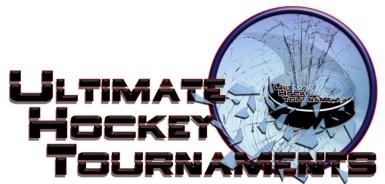                                                               PW Division		    Tournament FormatFive teams with each team playing 4 preliminary round games. At that conclusion, 1st plays 2nd place for the Championship.  Standings		Game Results	TeamPoints Gm1Points Gm2Points Gm3Points Gm4Total PointsTiebreakers Waunakee Wildcats, WI.0010            1 Peoria Jr, Rivermen, IL.2202            65  2  -1 Ice Dogs Hockey, IL.2221            7 Farmington Black Hockey, MN.2011            4 Joliet Jaguars, Il.0020             2-2  -3   5Fri  4:00  4:00PmPmDells Poppy RinkDells Poppy RinkIce DogsIce Dogs4vs.vs.vs.WaunakeeWaunakeeWaunakee1Fri  8:35  8:35PmPmReedsburg ArenaReedsburg ArenaPeoriaPeoria5vs.vs.vs.WaunakeeWaunakeeWaunakee0Fri  8:40   8:40 PmPmDells Poppy RinkDells Poppy RinkJolietJoliet1vs.vs.vs.FarmingtonFarmingtonFarmington3Sat11:3511:35AmAmBaraboo Pierce RinkBaraboo Pierce RinkFarmingtonFarmington1vs.vs.vs.PeoriaPeoriaPeoria3Sat10:3010:30AmAmSauk Prairie RinkSauk Prairie RinkJolietJoliet         3vs.vs.vs.Ice DogsIce DogsIce Dogs6Sat  3:55  3:55PmPmBaraboo Pierce RinkBaraboo Pierce RinkWaunakeeWaunakee         3vs.vs.vs.FarmingtonFarmingtonFarmington3Sat  8:00  8:00PmPmReedsburg ArenaReedsburg ArenaWaunakeeWaunakee1vs.vs.vs.JolietJolietJoliet6Sat  7:40  7:40PmPmDells Poppy RinkDells Poppy RinkIce DogsIce Dogs6vs.vs.vs.PeoriaPeoriaPeoria5Sun  9:20  9:20AmAmDells Poppy RinkDells Poppy RinkFarmingtonFarmington2vs.vs.vs.IceDogsIceDogsIceDogs2Sun10:3010:30AmAmDells Poppy RinkDells Poppy RinkPeoriaPeoria3vs.vs.vs.JolietJolietJoliet1HOMEHOMEHOMEAWAYAWAYAWAYAWAYSunday    Sunday    2:452:45PmPmBaraboo Rink1st Place Ice DogsIce DogsIce Dogs2nd Place2nd Place2nd PlacePeoria            7-4                        ChampionshipPeoria            7-4                        ChampionshipPeoria            7-4                        Championship